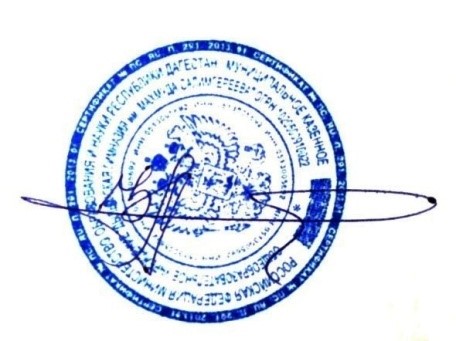 УТВЕРЖДАЮДиректор МКОУ ДГЗ.С.Темирбулатова Отчет                                                                                                                                о  самообследовании                                                                      МКОУ "Дылымская гимназия"                                                                                         за  2020  годОтчёт  рассмотрен  на  заседании                                                                                     педагогического  совета МКОУ «Дылымская гимназия»                                                                                                                                                                           Аналитическая часть        Процедуру самообследования МБОУ «Дылымская гимназия" регулируют следующие  нормативные документы: Федеральный закон «Об образовании в Российской Федерации» №273-ФЗ от 29.12.2012г. (ст.28 п. 3, 13, ст.29 п.3); Постановление Правительства Российской Федерации № 582 от 10.07.2013г. «Об утверждении Правил размещения на официальном сайте образовательной организации в информационно-телекоммуникационной сети «Интернет» и обновления информации об образовательной организации»; Приказ Министерства образования и науки Российской Федерации № 462 от 14.06.2013г. «Об утверждении Порядка проведения самообследования образовательных организаций»; Приказ Министерства образования и науки Российской Федерации № 1324 от 10.12.2013г. "Об утверждении показателей деятельности образовательной организации, подлежащей самообследованию";             Информационная открытость образовательной организации определена  статьёй 29 Федерального закона от 29.12.2012 г. № 273-ФЗ «Об образовании в Российской Федерации» и пунктом 3 Правил размещения на официальном сайте образовательной организации в информационно-телекоммуникационной сети «Интернет» и обновления информации об образовательной организации, утвержденных Постановлением Правительства Российской Федерации от 10.07.2013 г. № 582. В соответствии с приказом Министерства образования и науки Российской Федерации от 14 июня 2013 г. № 462 «Об утверждении Порядка проведения самообследования образовательной организацией (пункты 3 и 8)», образовательные организации должны ежегодно проводить самообследование, представлять отчет о самообследовании учредителю и размещать информацию на официальном сайте и в информационно-телекоммуникационных сетях. Цель самообследования - обеспечение доступности и открытости информации о состоянии развития организации на основе анализа показателей, установленных федеральным органом исполнительной власти, а также подготовка отчета о результатах самообследования.Задачи самообследования: получение объективной информации о состоянии образовательного процесса по каждой ОП;  выявление положительных и отрицательных тенденций в образовательной деятельности;  установление причин возникновения проблем и поиск путей их устранения.В процессе самообследования проводится оценка:- образовательной деятельности, - системы управления организации, - организации учебного процесса,    - качества кадрового обеспечения,- качества учебно-методического обеспечения, - библиотечно-информационного обеспечения,- материально-технической базы, - анализ показателей деятельности, подлежащей самообследованию, утвержденный  приказом Министерства образования и науки РФ от 10.12.2013 № 1324.Процедура самообследования включает в себя следующие этапы:- планирование и подготовку работ по самообследованию;- организацию и проведение самообследования;- обобщение полученных результатов;- формирование отчета на основе результатов самообследования;- рассмотрение отчета органом управления МКОУ «Дылымская гимназия», к компетенции которого относится решение данного вопроса.В соответствии с целями и задачами самообследование выполняет ряд функций:  оценочная функция - осуществление с целью выявления соответствия оцениваемых параметров нормативным и современным параметрам и требованиям; диагностическая функция - выявление причин возникновения отклонений состояния объекта изучения и оценивания нормативных и научнообоснованных параметров, по которым осуществляется его оценка (самооценка); прогностическая функция - оценка (самооценка) последствий проявления отклонений для самого оцениваемого объекта и тех, с которыми он вступает во взаимодействие.           Комиссия состоит из 5 членов. В состав комиссии входят заместитель директора  по УР  Заидова М.З.., заместитель директора ВР Магомедова З.М.., библиотекарь  Азаева М..Ю., заведующий  АХЧ Азизов М. Персональный состав комиссии утверждён директором  школы  по представлению педагогического совета.                             Образовательная деятельность                 Общая численность учащихся   на начало 2020-2021  учебного  года  составляла  584  обучающихсядетей младшего школьного возраста 1-4 классы     -  218детей среднего школьного возраста 5-8 классы    -   257детей старшего школьного возраста 9-11 классы    -  109В  образовательном  учреждении  30 классов - комплектов.                            Содержание и качество подготовки обучающихся              Из 584  обучающихся отличники -66, хорошистов-126, по итогам 3 четверти 2020г не успевают 30 учащихся. По  результатам  ГИА  все  обучающиеся  11   класса  получили  аттестаты  о  среднем  общем  образовании.                Все  обучающиеся  9  класса  (58уч.) 2019-2020учебном году получили  аттестаты  об  основном  общем  образовании.  Результаты участия  в различных конкурсах, интеллектуальных играх, предметных олимпиадах, соревнованиях  за 2020год представлены  в  таблице:2.3 Организация учебного процессаРежим работы школы: 6-дневная учебная неделя. При этом предельно допустимая аудиторная учебная нагрузка не превышает максимальную учебную нагрузку, определенную действующими в настоящее время Санитарно-эпидемиологическими правилами и  нормативами  (СанПиН п.2.4.2. № 2821 - 10) – “Гигиенические  требования  к условиям  обучения  в  общеобразовательных  учреждениях”.              Во 2-11 классах продолжительность урока  45 минут. Продолжительность маленьких перемен - 5 минут, больших перемен- 10минут       Библиотечный фонд составляет всего 13.670 экземпляров из них учебники 10.420                                                2.5 Кадровое обеспечение            Коллектив  школы  представлен  58  педагогами.             Высшее  образование  педагогической  направленности  имеют  44-75% человека, среднее  профессиональное педагогической  направленности  11.-18%           Высшую  категорию  имеют 20 педагога –34 %, I  квалификационная  категория  присвоена  7 педагогам – 12 %,   Педагогический  стаж:  до 5  лет   -  3 человека свыше 30 лет – 15 человекВозраст:до  30  лет - 4  человекаот  55  лет -12человек            Курсовую  подготовку  за  последние  5  лет  прошли  31 педагог, что составляет 53%  все  прошли  повышение  квалификации  по  применению  в  образовательном  процессе  федеральных  государственных  образовательных  стандартов.                                                                  Общие выводы Положительная динамика развитияОтчет носит анализирующий характер и отражает общие сведения о школе, организационно-правовом обеспечении образовательной деятельности, системе управления ОУ, организации учебного процесса, качестве кадрового, учебно-методического, библиотечно-информационного обеспечения, материально-технической базе и других направлениях деятельности ОУ.           В результате самообследования выявлено, что в целом деятельность МКОУ "Дылымская гимназия" в отчетный период проводилась системно и в соответствии с требованиями, установленными законодательством Российской Федерации. Кадровый состав ОУ соответствует качественным и количественным квалификационным характеристикам. Образовательная деятельность реализуется с учетом лицензионных требований и условий осуществления данного вида деятельности. Сведения о качестве оказанных образовательных услуг позволяют сделать вывод о результативности образовательной деятельности в целом.                 Материально-техническая база соответствует целям и задачам образовательной деятельности ОУ. Все учебные кабинеты, лаборатории обеспечены необходимой материальной составляющей, техническими средствами обучения, достаточным количеством компьютерной техники и используются по назначению в полной мере, что соответствует требованиям, определенными региональными стандартами образования.             Анализ результатов, полученных в ходе самообследования, позволяет утверждать, что деятельность ОУ осуществляется в соответствии с требованиями, предъявляемыми к учреждениям данного вида. Сводная таблица показателей деятельности  общеобразовательной  организации,  подлежащей  самообследованию,  представлена  в  Приложении 3.              При  подведении  итогов  работы  коллектива  за  отчётный  период, можно  сделать  вывод  о  стабильной  положительной  динамике  деятельности  образовательного Учреждения.                                                                                                                   ПРИЛОЖЕНИЕ 3ПОКАЗАТЕЛИ
ДЕЯТЕЛЬНОСТИ ОБЩЕОБРАЗОВАТЕЛЬНОЙ ОРГАНИЗАЦИИ,
ПОДЛЕЖАЩЕЙ САМООБСЛЕДОВАНИЮПредметСредний  балл  ЕГЭ2020 г.Математика 75Русский  язык79Обществознание53,3Победители и призеры                                                        Дылымская гимназия                                                        Дылымская гимназия                                                        Дылымская гимназия                                                        Дылымская гимназия                                                        Дылымская гимназия                                                        Дылымская гимназияПредметных олимпиадСпортивные соревнованияСпортивные соревнованияСпортивные соревнованияКонкурсырайонаРДРФрайонаРДРФрайона        58    112    15Обучение по образовательным программам повышения квалификации  2018-2020гГод прохождения курсовГод прохождения курсовГод прохождения курсовГаджиева З.М.  Современные проектные методы развития высокотехнологичных предметных навыков обучающихсяАхмедов С.А.» основы безопасности жизнедеятельности2020г2020г2020гЗаидова М.З. Использование метапредметных технологий в преподавании истории2019г2019г2019г	Гамзатова У.С. Актуальные проблемы воспитательной работы в условиях модернизации образования2020г2020г2020гГамзатова У.С. Реализации ФГОС на уроках географии 2019г 2019гАнасова А.О. Реализация ФГОС начального общего образования2019г2019гГаджиева З.М. Реализация ФГОС начального общего образования 2019г 2019гГаджиева З. М. . Актуальные проблемы воспитательной работы в условиях модернизации образования 2020г 2020гГасанова З.З. Деятельность педагога организатора в условиях реализации ФГОС2018г2018гДадаева Р. Г.Проектирование образовательного процесса по русскому языку в нач. школе.ДадаеваР.Г. Актуальные проблемы воспитательной работы в условиях модернизации образования2018г 2020г2018г 2020г	Абдулпатахова П.М. Реализация ФГОС на уроках иностранного языка в общеобразовательных организациях2019гХаписова П.М. Особенности преподавания русского языка2018гБилалова Х.Г.Проектирование и реализация образовательного процесса по биологии в соответствии с требованиями ФГОС 2020гПахрудинова А.Ю. Совершенствование предметных и педагогических компетенции педагогических работников « Учитель будущего» 2020гМагомедова М.И. . Реализация ФГОС начального общего образования.Актуальные проблемы воспитательной работы в условиях модернизации образования2020г2020г	Темирбулатова ЗС « гибкие компетенции проектной деятельности2020г	Гасанов К.Н. « гибкие компетенции проектной деятельности2020гАхмедов С.А. « гибкие компетенции проектной деятельности2020гБайханова З.З. « гибкие компетенции проектной деятельности2020гN п/пПоказателиЕдиница измерения1.Образовательная деятельность1.1Общая численность учащихся582 человека1.2Численность учащихся по образовательной программе начального общего образования2261.3Численность учащихся по образовательной программе основного общего образования3281.4Численность учащихся по образовательной программе среднего общего образования211.5Численность/удельный вес численности учащихся, успевающих на "4" и "5" по результатам промежуточной аттестации, в общей численности учащихся32%1.6Средний балл государственной итоговой аттестации выпускников 9 класса по русскому языку82-1.7Средний балл государственной итоговой аттестации выпускников 9 класса по математике-791.8Средний балл единого государственного экзамена выпускников 11 класса по русскому языку791.9Средний балл единого государственного экзамена выпускников 11 класса по математике751.10Численность/удельный вес численности выпускников 9 класса, получивших неудовлетворительные результаты на государственной итоговой аттестации по русскому языку, в общей численности выпускников 9 класса01.11Численность/удельный вес численности выпускников 9 класса, получивших неудовлетворительные результаты на государственной итоговой аттестации по математике, в общей численности выпускников 9 класса01.12Численность/удельный вес численности выпускников 11 класса, получивших результаты ниже установленного минимального количества баллов единого государственного экзамена по русскому языку, в общей численности выпускников 11 класса0%1.13Численность/удельный вес численности выпускников 11 класса, получивших результаты ниже установленного минимального количества баллов единого государственного экзамена по математике, в общей численности выпускников 11 класса0%1.14Численность/удельный вес численности выпускников 9 класса, не получивших аттестаты об основном общем образовании, в общей численности выпускников 9 класса0%1.15Численность/удельный вес численности выпускников 11 класса, не получивших аттестаты о среднем общем образовании, в общей численности выпускников 11 класса0%1.16Численность/удельный вес численности выпускников 9 класса, получивших аттестаты об основном общем образовании с отличием, в общей численности выпускников 9 класса20%1.17Численность/удельный вес численности выпускников 11 класса, получивших аттестаты о среднем общем образовании с отличием, в общей численности выпускников 11 класса27%1.18Численность/удельный вес численности учащихся, принявших участие в различных олимпиадах, смотрах, конкурсах, в общей численности учащихся30%1.19Численность/удельный вес численности учащихся - победителей и призеров олимпиад, смотров, конкурсов, в общей численности учащихся, в том числе:16%1.19.1Регионального уровня1.19.2Федерального уровня1.19.3Международного уровня1.20Численность/удельный вес численности учащихся, получающих образование с углубленным изучением отдельных учебных предметов, в общей численности учащихся24%1.21Численность/удельный вес численности учащихся, получающих образование в рамках профильного обучения, в общей численности учащихся27%1.22Численность/удельный вес численности обучающихся с применением дистанционных образовательных технологий, электронного обучения, в общей численности учащихся01.23Численность/удельный вес численности учащихся в рамках сетевой формы реализации образовательных программ, в общей численности учащихся01.24Общая численность педагогических работников, в том числе:581.25Численность/удельный вес численности педагогических работников, имеющих высшее образование, в общей численности педагогических работников75%1.26Численность/удельный вес численности педагогических работников, имеющих высшее образование педагогической направленности (профиля), в общей численности педагогических работников75%1.27Численность/удельный вес численности педагогических работников, имеющих среднее профессиональное образование, в общей численности педагогических работников18%1.28Численность/удельный вес численности педагогических работников, имеющих среднее профессиональное образование педагогической направленности (профиля), в общей численности педагогических работников18%1.29Численность/удельный вес численности педагогических работников, которым по результатам аттестации присвоена квалификационная категория, в общей численности педагогических работников, в том числе:1.29.1Высшая34%1.29.2Первая12%1.30Численность/удельный вес численности педагогических работников в общей численности педагогических работников, педагогический стаж работы которых составляет:1.30.1До 5 лет5%1.30.2Свыше 30 лет25%1.31Численность/удельный вес численности педагогических работников в общей численности педагогических работников в возрасте до 30 лет6%1.32Численность/удельный вес численности педагогических работников в общей численности педагогических работников в возрасте от 55 лет20%1.33Численность/удельный вес численности педагогических и административно-хозяйственных работников, прошедших за последние 5 лет повышение квалификации/профессиональную переподготовку по профилю педагогической деятельности или иной осуществляемой в образовательной организации деятельности, в общей численности педагогических и административно-хозяйственных работников53%1.34Численность/удельный вес численности педагогических и административно-хозяйственных работников, прошедших повышение квалификации по применению в образовательном процессе федеральных государственных образовательных стандартов, в общей численности педагогических и административно-хозяйственных работников12%2.Инфраструктура2.1Количество обучающихся  в расчете на один компьютер9,72.2Количество экземпляров учебной и учебно-методической литературы из общего количества единиц хранения библиотечного фонда, состоящих на учете, в расчете на одного учащегося17,82.3Наличие в образовательной организации системы электронного документооборотада2.4Наличие читального зала библиотеки, в том числе:да2.4.1С обеспечением возможности работы на стационарных компьютерах или использования переносных компьютеровнет2.4.2С медиатекой2.4.3Оснащенного средствами сканирования и распознавания текстовнет2.4.4С выходом в Интернет с компьютеров, расположенных в помещении библиотекинет2.4.5С контролируемой распечаткой бумажных материаловнет2.5Численность/удельный вес численности учащихся, которым обеспечена возможность пользоваться широкополосным Интернетом (не менее 2 Мб/с), в общей численности учащихся100%2.6Общая площадь помещений, в которых осуществляется образовательная деятельность, в расчете на одного учащегося815,9